RAZPIS - Učitelj smučanja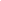 TEČAJ USPOSABLJANJA ZA STROKOVNI NAZIV STROKOVNI DELAVEC 1, športno treniranje, SMUČANJE - ALPSKOVsak učitelj smučanja naj bi praviloma bil član Smučarske zveze Slovenije, znotraj te pa tudi ZUTS Slovenije. Svoje članstvo izkazuje z Modro kartico - ZUTS, na kateri je jasno vidna tudi vrsta in stopnja njegove usposobljenosti. Posamezne stopnje se na področju smučanja tako z vidika vsebine kot tudi obsežnosti programa dopolnjujejo in nadgrajujejo, za delo na terenu pa so različno usposobljeni učitelji preko SZS-ZUTS Slovenije upravičeni do naslednjih uradnih licenc (uradne znamke), ki so nalepljene na hrbtni strani Modre kartice. Z uspešno opravljenim tečajem ter osebnim strokovnim nazivom prejmete strokovni naziv ter licenco – STROKOVNI DELAVEC 1, športno treniranje, SMUČANJE - ALPSKO, ter tako vstop v strokovni pedagoški svet alpskega smučanja za vse prihajajoče nazive. 1. LICENCA ZUTS Veljavna izključno v slovenskem prostoru, do nje pa so upravičeni kandidati s strokovnim nazivom od STROKOVNI DELAVEC 1, športno treniranje, SMUČANJE - ALPSKO do Trener PRO. Pogoji za pridobitev so tudi aktivna udeležba na licenčnem seminarju in plačana članarina MK-ZUTS za tekočo sezono.2. LICENCA IVSI (INTERNATIONALER VERBAND FÜR SKI INSTRUCTOR) Amaterska mednarodno veljavna licenca, do nje pa so upravičeni kandidati, kateri opravijo enega izmed sledečih pogojev: Tehnični IVSI modul, IVSI praksa(70 ur dela v ŠS ali OO) ali Modul Trener in kandidati s pridobljenimi višjimi nazivi strokovne usposobljenosti (npr. STROKOVNI DELAVEC 2, športno treniranje, SMUČANJE - ALPSKO) 3. LICENCA ISIA (INTERNATIONAL SKI INSTRUCTOR ASSOCIATION) Profesionalna mednarodno veljavna licenca, do nje pa so upravičeni kandidati vsaj s strokovnim nazivom STROKOVNI DELAVEC 2, športno treniranje, SMUČANJE - ALPSKO pod pogojem, da aktivno sodelujejo na ISIA seminarjih.PRIJAVE NA KADROVSKI TEČAJ PO RAZPISNIH POGOJIH kandidat mora biti v letu prijave star najmanj 18 let, kandidat mora imeti osvojeno ustrezno znanje osnov smučarske tehnike, kandidat mora prijavnico izpolniti in poslati na pecuh.blaz@gmail.com  oziroma jo izpolniti na samem tečajukandidat ob pristopu na tečaj prejme obrazec – Poročilo o poteku tečaja in opravljenih obveznostih, ki ga hrani in nosi s seboj na izpitne obveznosti do konca tečaja. kandidat prejme diplomo po uspešno zaključeni maturi ali strokovni poklicni maturi.V primeru, da je kandidat bivši tekmovalec FIS programa, nam to sporočite na e-mail. UDELEŽBA NA TEORETIČNEM IN PRAKTIČNEM DELU TEČAJA teoretična predavanja specialnih vsebin za kandidate STROKOVNI DELAVEC 1, športno treniranje, SMUČANJE - ALPSKO bodo potekala v okviru praktičnega dela tečaja na Krvavcu, gradivo prejme tečajnik na prvem predavanju specialnih vsebin kadrovskega tečaja in jo obvezno nosi na predavanja, razen gradiv splošnih vsebin, praktično usposabljanje - 10 dni dela na snegu pod vodstvom demonstratorja, vključene strokovne teme: videoanalize, tehnika in metodika alpskega smučanja, smučarska oprema in njena priprava, zgodovina alpskega smučanja, specialna didaktika, osnovna telesna priprava na alpsko smučanje, red in varnost na smučišču, kodeks etike učiteljev smučanja.POGOJI DOKONČANJA opravljen teoretični del iz specialnih in splošnih vsebin (iz vsebin, ki so navedene v predmetniku), opravljen praktični del (iz vsebin, ki so navedene v predmetniku), opravljen nastop pred vrsto (skladno s Pravilnikom o organizaciji in poteku tečajev usposabljanja pri ZUTS Slovenije), opravljena pedagoška praksa (skladno s Pravilnikom o organizaciji in poteku tečajev usposabljanja pri ZUTS Slovenije), opravljena 100% prisotnost na praktičnen delu tečaja in specialnih predavanjih na praktičnem deluopravljena splošna predavanja, ki potekajo na Smučarski zvezi Slovenije, opravljena seminarska naloga (navodila se dobijo na praktičnem delu tečaja).  usposabljanja pri ZUTS Slovenije; kandidati morajo usposabljanje zaključiti najkasneje v roku treh (3) let od zadnjega dne tečaja usposabljanja, posamezen izpit pa lahko opravljajo največ tri (3) krat. POTEK TEČAJA  STROKOVNI DELAVEC 1, športno treniranje, SMUČANJE - ALPSKO  10 dni praktični del usposabljanja v dveh delih (4+6 dni ali 6+4dni - delo na snegu)9 ur predavanj Specialnih vsebin v hotelu Krvaveccena tečaja: 700€(tečaj) + 90€(literatura, tečajnina ZUTS, emblem, diploma) = 790€V CENI TEČAJA JE VKLJUČENO 60 ur dela na snegu pod vodstvom demonstratorja,videoanaliza 20 ur v hotelu Krvavec,literatura Naše smučine in Smučanje je igra, pomoč pri koordinaciji in postopku zaključka usposabljanja,specialne teoretične vsebine, strokovni pristop (videoanalize, tehnika, metodika...), tečajnina ZUTS za opravljanje strokovnega naziva, emblem o strokovni usposobljenosti,diploma o strokovni usposobljenosti.V CENO NI ZAJETO Praktični del izpita, nastop pred državno izpitno komisijo: € 30,00 Splošna vsebine predavanja in pisni izpit (odvisno od števila udeležencev)Smučarska karta, hrana in prenočišče.PLAČILNI POGOJI Plačilo  je potrebno izvesti v celoti do pričetka tečaja preko TRR,V primeru neudeležbe povračilo denarja ni možno.INFORMACIJE www.skiing.si info@skiing.si+386 51 321 214  Razpis je v skladu z: •Pravilnik o organizaciji in poteku programov usposabljanja; •Pravilnik o državni izpitni komisiji ZUTS Slovenije; •Pravilnik demonstratorskih vrst ZUTS Slovenije; Pridržujemo si pravico do spremembe datuma izvedbe razpisanega tečaja zaradi vremenskih ali tehničnih sprememb ter števila prijav.              STROKOVNI DELAVEC 1, športno treniranje, SMUČANJE - ALPSKOna podlagi predloga Demonstratorske vrste ZUTS je minimalno število prijavljenih 4,  skupina pa je omejena na največ 10 tečajnikov PREDAVANJA OBVEZNIH TEMELJNIH SPECIALNIH VSEBIN bodo potekala tekom tečaja.                  21.12.-24.12.2019 & 2.1.-7.1.2020 (Krvavec) Prijave potekajo na povezavah:www.skiing.si    info@skiing.si